6th Class Work8th – 12th MarchMonday: PE Click on the link below and take part in an 8 minute Joe Wicks workout! https://www.youtube.com/watch?v=EXt2jLRlaf8 Tuesday: Irish/GaeilgeRead the piece below and answer questions 1-6 of part B. 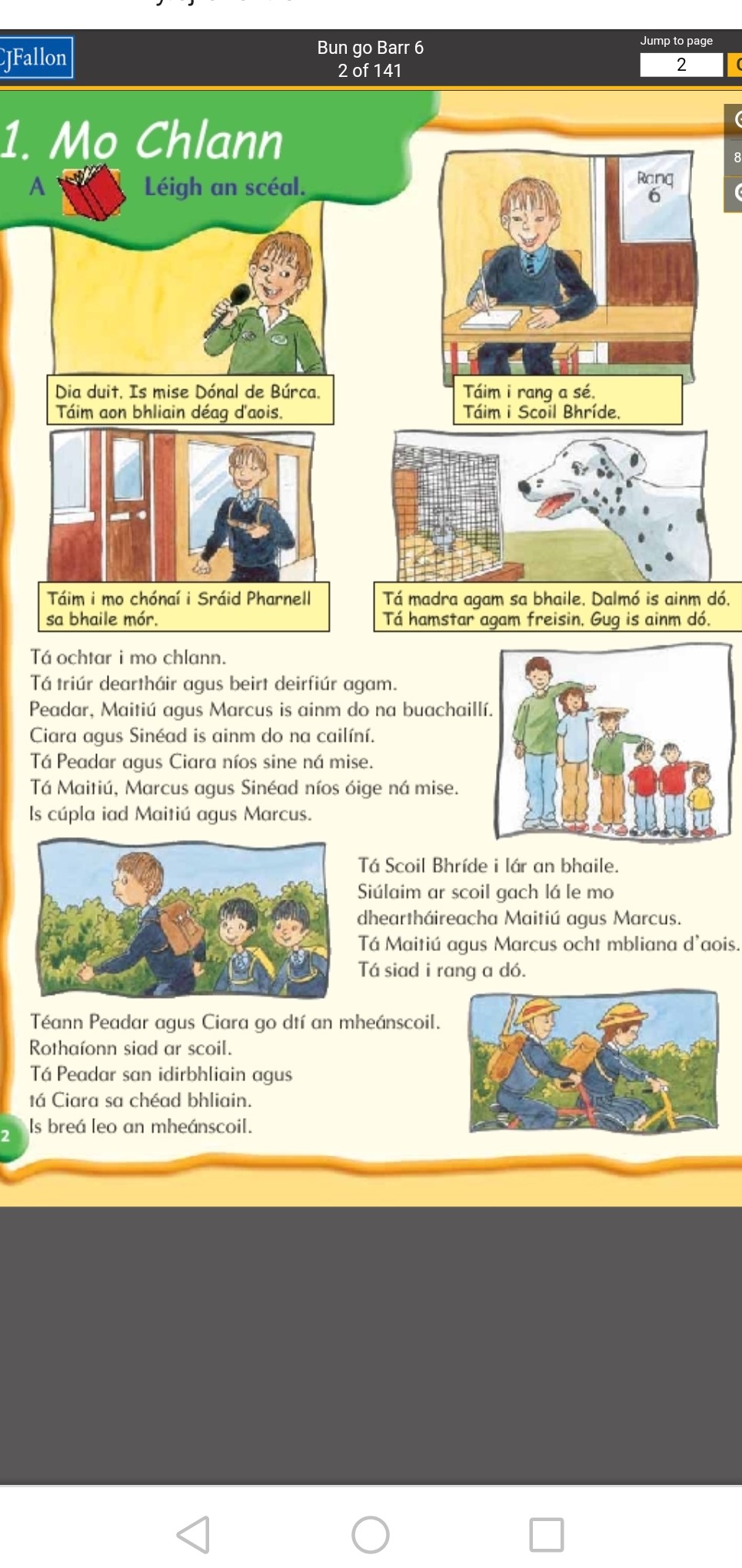 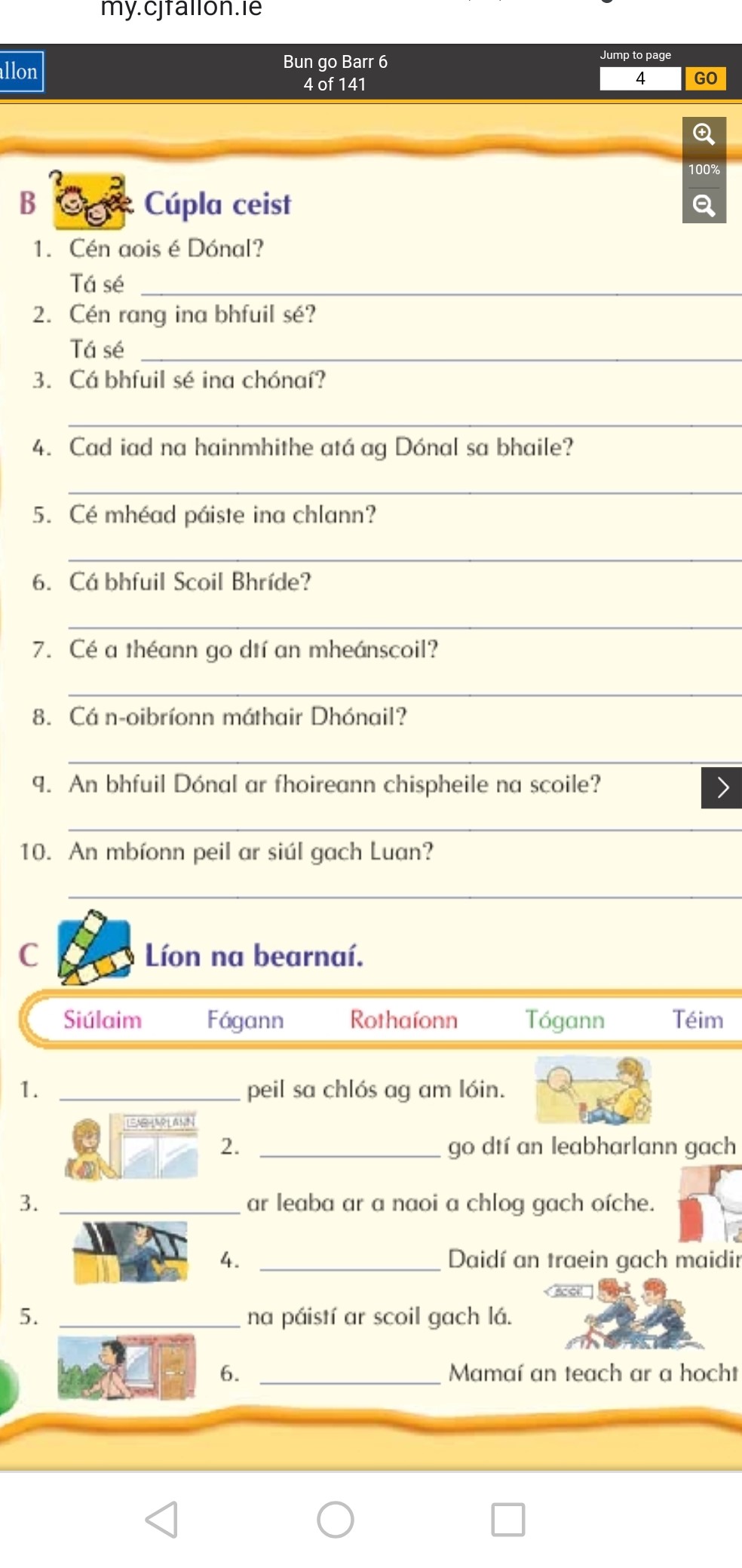 Wednesday:S.E.S.EClimate – Altitude Click on this link or copy and paste it into Google and answer the questions after please!https://www.youtube.com/watch?v=ZgzEsKBmXew 1. What Is the difference between climate and the weather?2. What Is altitude?3. How does altitude affect the climate?4. What Is the highest altitude point on earth?Thursday: SPHEFriendship - These difficult times have made us realise the Importance of friends In our lives because we can't see them as often. Write a short piece on the Importance of friends and what makes a good friend. Friday: ARTAfter completing reports on a Country of your choice last week, It might be a nice Idea to add a drawing of a famous landmark to go with It. Here are some examples below. If you want to learn how to draw one that Isn't here, just type In 'step by step guide to drawing ____' In google Images and you can get great help there. Good luck!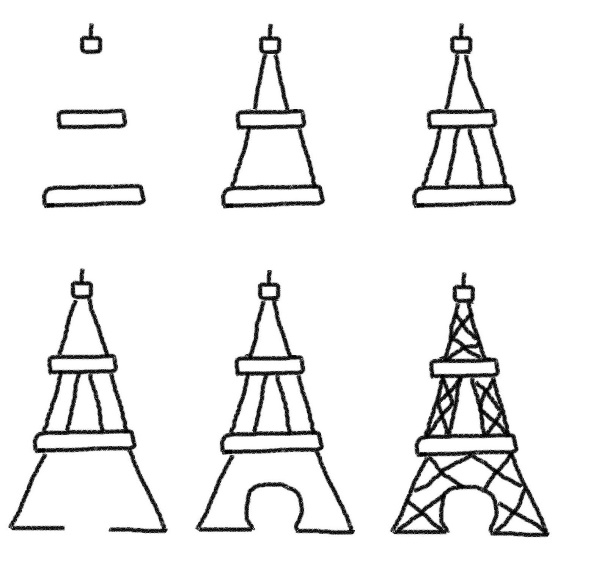 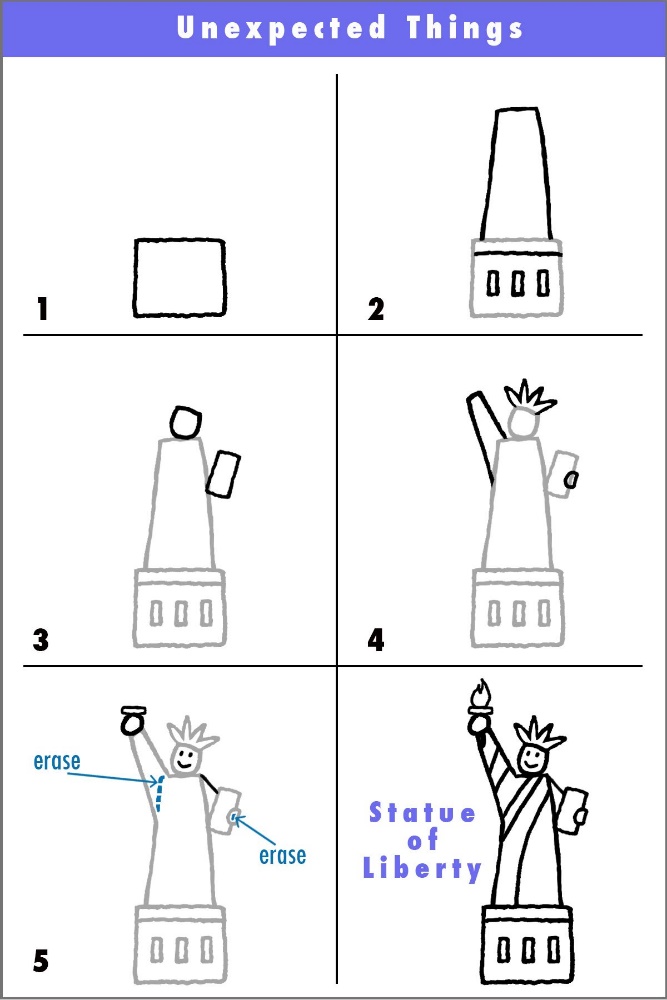 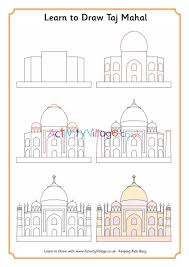 MondayTuesday Wednesday Thursday FridayMathsMaster Your Maths-Week 19 Continue with the next day Practice your tables (4)MathsMaster Your Maths-Week 19 Continue with the next day Practice your tables (4)MathsMaster Your Maths-Week 19 Continue with the next day Practice your tables (5)MathsMaster Your Maths-Week 19 Continue with the next day Practice your tables (5)MathsMaster Your Maths-Week 19 Complete your Friday Test  Practice your tables (Test Yourself (4, 5)EnglishSpell ItLearn your next set of spelling words and do the next 2 activities in your spelling book.Flying HighRead pg. 128-131Lift Off Read Pg. 44EnglishSpell ItLearn your next set of spelling words and do the next 2 activities in your spelling book.Flying HighPage 132 Q. A&BLift Off Pg. 45 Q. 3EnglishSpell ItLearn your next set of spelling words and do the next 2 activities in your spelling book.Flying Highp. 132 Q. CLift Off Pg. 44 Q 4EnglishSpell ItLearn your next set of spelling words and do the next 2 activities in your spelling book.Flying HighP. 133 Q. DLift Off Pg. 44 Q 5 & 6EnglishSpell ItLearn your next set of spelling words and do the next 2 activities in your spelling book.Flying High P. 133 Q. ELift Off Pg. 45 Q8PEJoe Wicks VideoIrishBun go BarrS.E.S.EClimate: AltitudeS.P.H.EFriendshipArtDrawing Landmarks